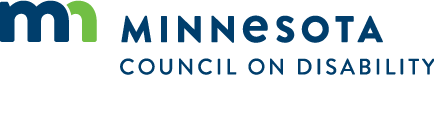 Meeting Minutes: Full CouncilDate: Wednesday, October 11, 2023
Location: 1600 University Avenue W., Suite 8 Saint Paul, MN 55104
As provided by MN Stat. 13D.021, the meeting was held electronically.AttendanceCouncil MembersStaff and guestsDavid Dively, E.D.Shannon HartwigChad MillerTrevor TurnerLinda GremillionBeth Heinrich, Morris TransitEx-Officio MembersLisa LargesWendy WulffMeeting Called to OrderMeeting called to order at 2:03 pmAction: Motion to approve the meeting agenda, was made by Hope Johnson, and seconded by Jen Foley, motion unanimously passed by roll call vote, with 8 in favor and 6 members absent. Action: Motion was made by Tammy Berberi to approve meeting minutes, and seconded by Quinn Nystrom, motion unanimously passed by roll call vote, with 8 in favor and 6 members absent.IntroductionsCouncil Members serving on the Council Planning committee provided introductions including the activities and interests they have. Members present Nikki V., Andy C., Quinn N., and Myrna P.External Relationships Guest SpeakerBeth Heinrich from Morris transit and Tammy Berberi from the External relationships committee provided a presentation on the activities in the Morris area which is in region 4.Council Committee ReportsGovernance Systems Committee updateHope Johnson provided a report on the group moved to a every other month schedule and the next meeting will be in September. They will be working on the Executive Director Limitations report at the September meeting. On Boarding Work Group UpdateTed Stamp and David Dively provided the group with an update on the work the group has completed. The documents the groups worked on will be ready for review within the next few meetings. External Relationships Committee UpdateTammy Berberi provided the group with update of the challenges the group had had with out a formal chair for the committee. She also provided the update on the work the group did complete during the time who out a chairperson. State Fair Update:Linda Gremillion provided the group with an update on the status of the work involved in getting the agency booth ready for the fair. Council BusinessMembership appointments and elections, appointment was made by Council Chair Nikki Villavicencio to appoint Tammy Berberi to serve as the committee chair on the External Relationships Committee Action: Motion was made by to approve the appointment of Tammy Berberi to serve as the chair of the External Relationships committee it was seconded by Dave Johnson, motion unanimously passed by roll call vote, with 10 in favor and 4 members absent.Action: Motion was made by to approve the appointment of Mai Vang to the External Relationships committee as a member, it was seconded by Tammy Berberi, motion unanimously passed by roll call vote, with 10 in favor and 4 members absent.Action: Motion was made by to approve the appointment of Nick Volkmuth to the Governance Systems committee as a member, it was seconded by Tammy Berberi, motion unanimously passed by roll call vote, with 10 in favor and 4 members absent.Access Committee DiscussionDiscussion on developing a Access committee was presented by Ted Stamp. David Fenley also provided a recap on the workings of the former/previous Access committee work. Action: Motion was made by Ted Stamp to approve the Access committee, it was seconded by Dave Johnson, motion unanimously passed by roll call vote, with 10 in favor and 4 members absent.MCD Public Policy UpdateTrevor Turner presented the group with a proposal to meet with the full council membership after the fair. He will have the results of the surveys ready and ready to move froward to share with the council members. Disability Pride Update:Linda Gremillion provided a recap of the activities at the Disability Price Booth that was held during the Pride event in Minneapolis. The event was a success. Financial Report SummaryDavid Dively provided an update to the group. Review documents Finance Report FY 23 for August FC Meeting.xls and Finance Report FY 24 for August FC Meeting.xls that were shard with eh group. Executive Director ReportDavid Dively provided a repost on the following items. Office space and updated including increasing lease footage. Staffing update on current staffing and projected staffing within the next few months.  He also provided information on events and activities that may interest the agency and council. Staff ReportsHeld over due to time.Membership Regional ReportsHeld over due to time.Public CommentNo public comment was made.Next Steps:Adjourned 4:00 pmSubmitted By: Shannon HartwigCouncil MemberAttendanceNikki VillavicencioPresentTed StampPresentTammy BerberiPresentQuinn NystromPresentAndy ChristensenPresentMyrna PetersonPresent Hope JohnsonPresentDave JohnsonPresent Trent Dilks AbsentJen FoleyPresentDawn BlyNimo AhmedPresentNicholas VolkmuthMai VangExcused 